Handout Stundenplanbau 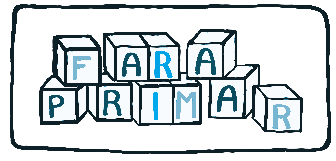 Basics:Terminliche Vorgaben Anmeldung in Puls ab dem 04.10.2022Zulassungsbeginn am 13.10.2022 (Puls ist an diesem Tag für Studierende gesperrt)An- und Abmelden bis 10.11.2022   möglich Beginn der Vorlesungszeit am 17.10.2022Website UP: „Termine rund um das Studium“ Stundenplanbau Step by Step:Grundlegende Informationen einholen ausStudienordnungen der Fächer (z.B. Mathematik, Grundschulbildung/Bildungswissenschaften etc.)Google: „Uni Potsdam Studienordnungen“  UP: Fach  Lehramt Primarstufe  PDF 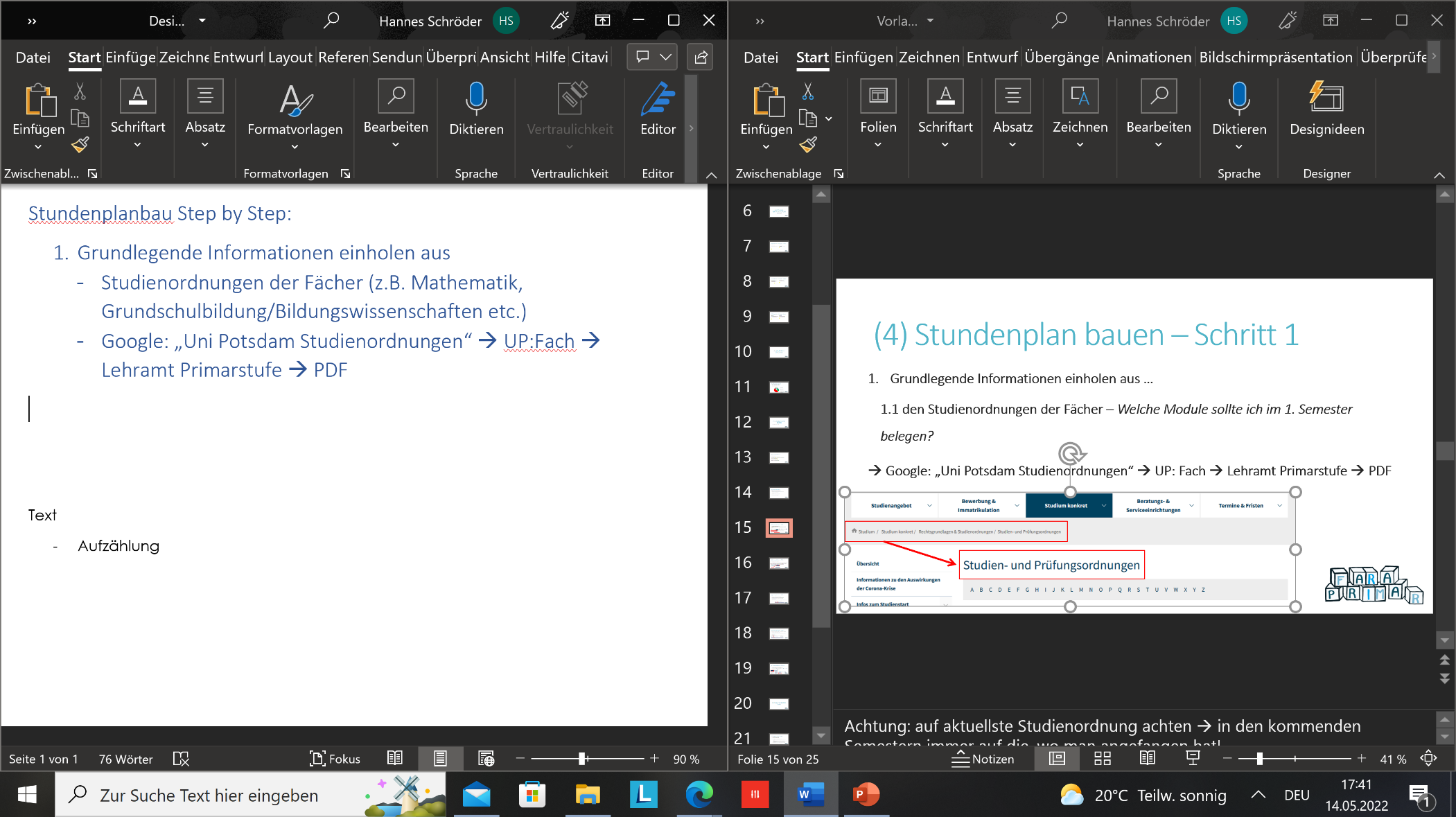 Modulkatalogen  Wleche Veranstaltungen gehören zu den empholenen Modulen? PULS: „Modulbeschreibungen“ „Modulkatalog suchen“  Abschluss: „Bachelor of Education – Primarstude“  Fach auswählen (neueste Pürfungsversion!) 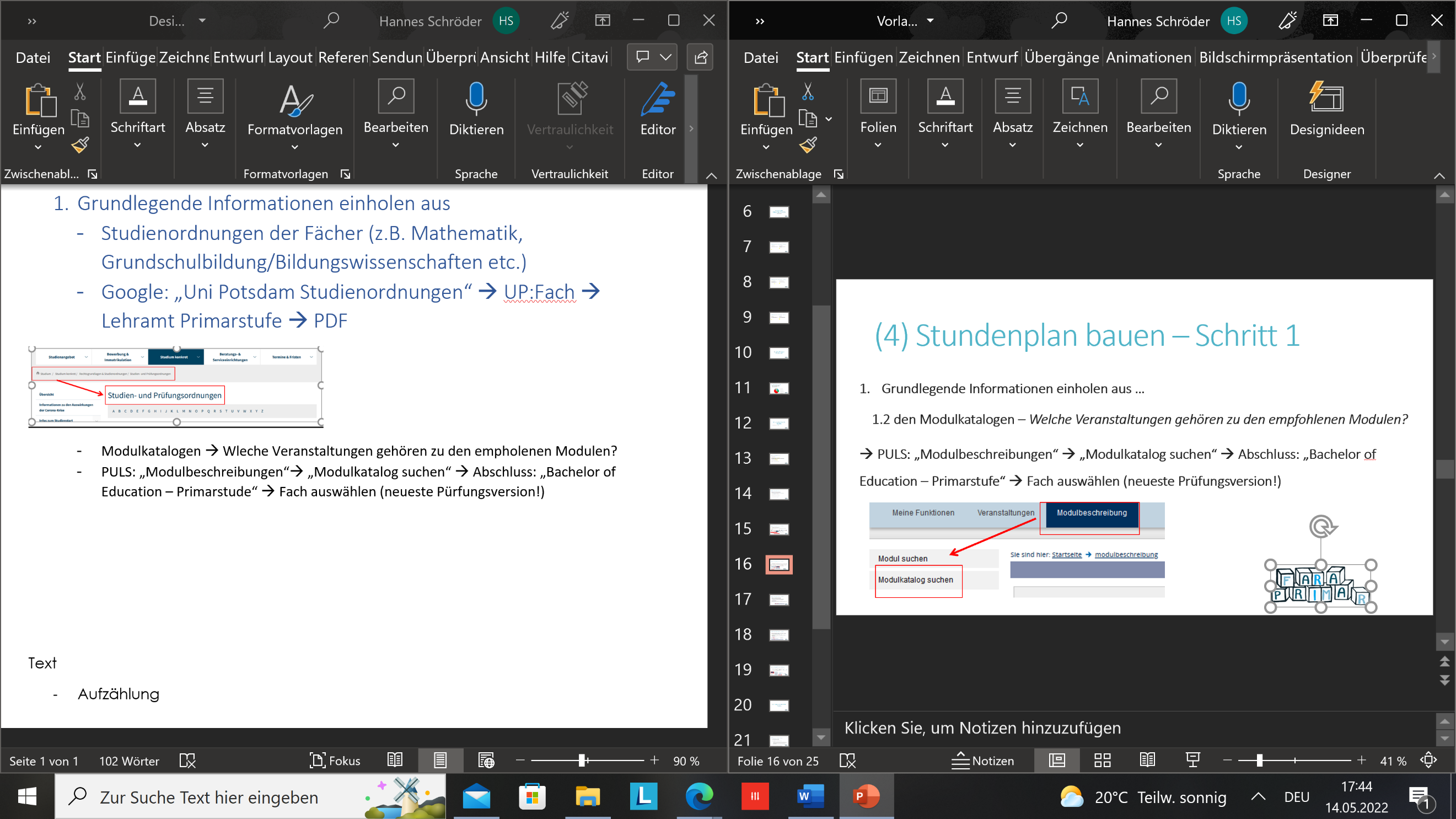 Wahl der Veranstaltungen Welche Vorrausetzungen zur Teilnahme muss ich erfüllen? (siehe Modulkatalog) Welche Prüfungsleistunen müssen erbracht werden? (siehe Modulkatalog) Passen Zeit und Ort für mich? ( evt. Campus wechsel – siehe Puls  Raum) Wie stehen die Chancen auf einen Platz? (siehe „Belegungsinformationen“ beim Seminar in PULS)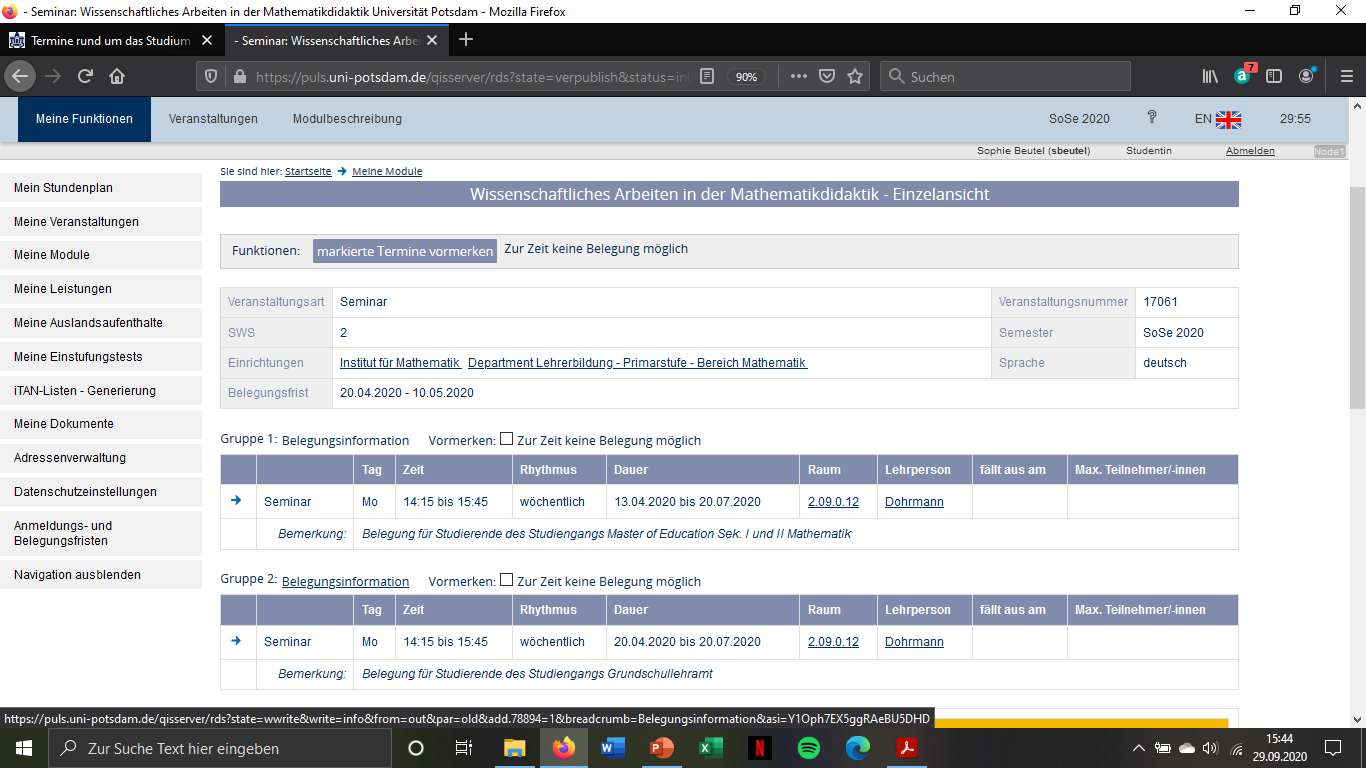 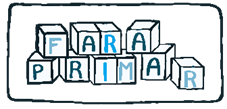  Zusammenstellen des Stundenplans Herausssuchen der Veranstaltungen über „Meine Module“ Veranstaltung „vormerken“ und „makierte Termine vormerken“  erscheint automatisch bei Puls 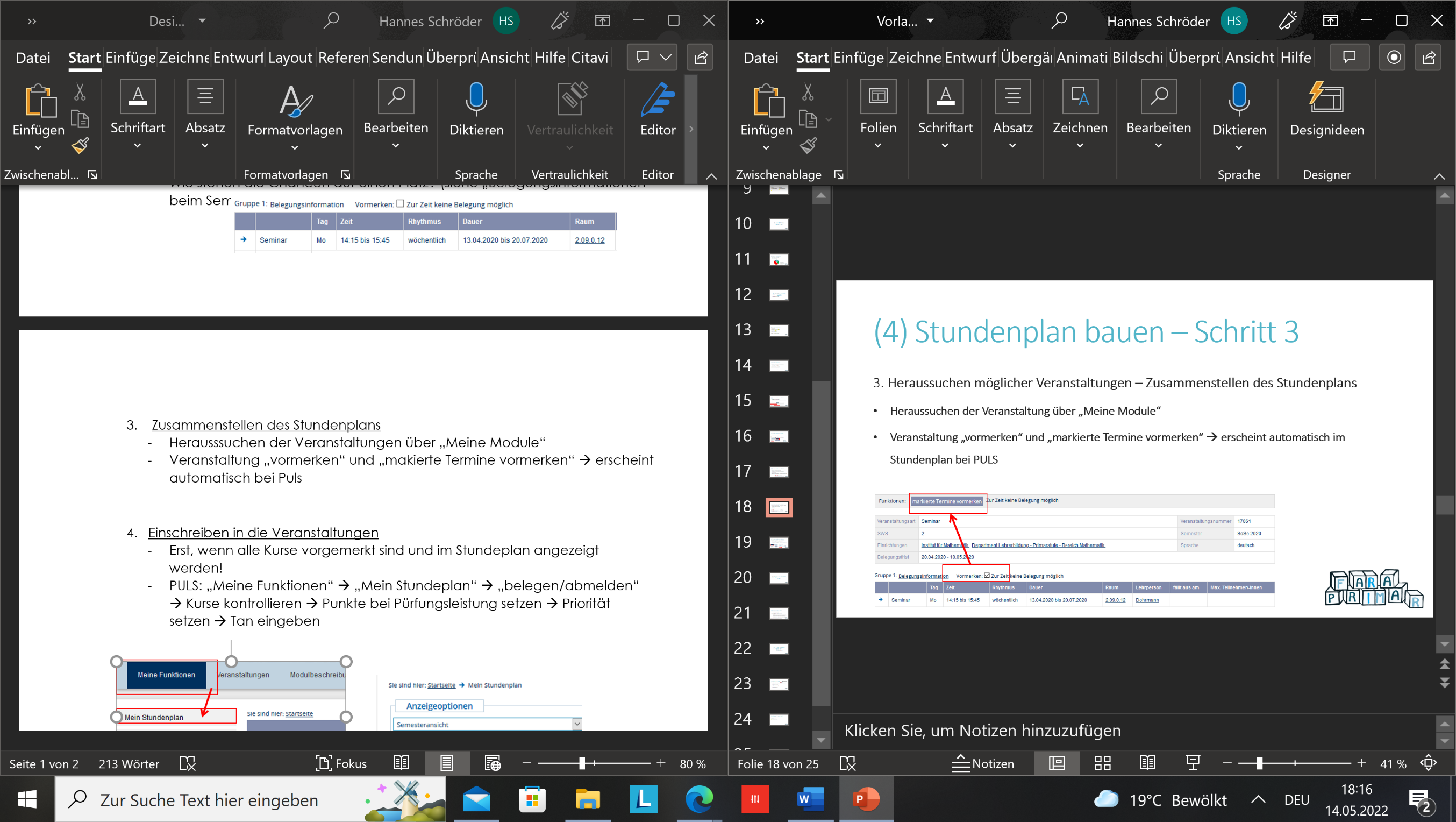 Einschreiben in die Veranstaltungen Erst, wenn alle Kurse vorgemerkt sind und im Stundeplan angezeigt werden! PULS: „Meine Funktionen“  „Mein Stundeplan“  „belegen/abmelden“  Kurse kontrollieren  Punkte bei Pürfungsleistung setzen  Priorität setzen  Tan eingeben 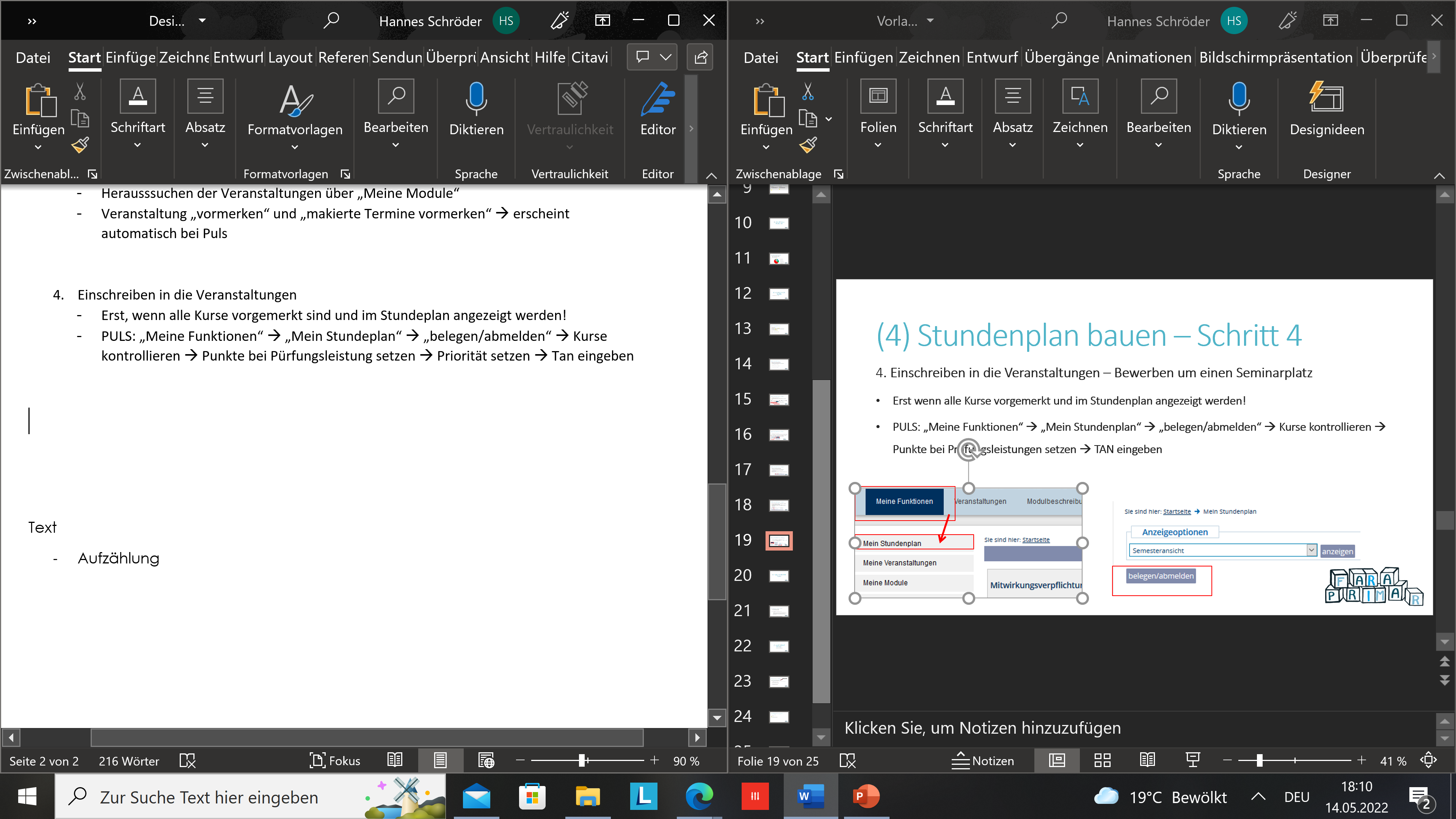 